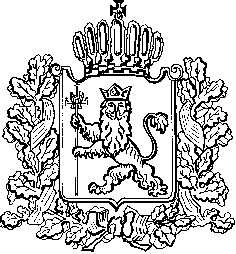 ИЗБИРАТЕЛЬНАЯ КОМИССИЯ ВЛАДИМИРСКОЙ ОБЛАСТИПОСТАНОВЛЕНИЕ08.07.2022								   № 196В соответствии со статьей 17, пунктом 10 статьи 23 Федерального закона от 12.06.2002 № 67-ФЗ «Об основных гарантиях избирательных прав и права на участие в референдуме граждан Российской Федерации», со статьями 14 и 24 Закона Владимирской области от 13.02.2013 № 10-ОЗ «Избирательный кодекс Владимирской области» Избирательная комиссия Владимирской области постановляет:1. Утвердить Инструкцию о составлении, уточнении и использовании списков избирателей на досрочных выборах Губернатора Владимирской области (прилагается).2. Разместить настоящее Постановление на официальном сайте Избирательной комиссии Владимирской области в информационно - телекоммуникационной сети Интернет, а также направить его в территориальные избирательные комиссии Владимирской области. Председатель Избирательной комиссии						В.А. Минаев Секретарь Избирательной комиссии						Н.А. Ульева УтвержденаПостановлением Избирательной комиссии Владимирской областиот 08.07.2022 № 196ИНСТРУКЦИЯо составлении, уточнении и использовании списков избирателей на досрочных выборах Губернатора Владимирской области Общие положения Инструкция о составлении, уточнении и использовании списков избирателей на досрочных выборах Губернатора Владимирской области (далее - Инструкция) разработана в целях выполнения требований Федерального закона от 12.06.2002 № 67-ФЗ «Об основных гарантиях избирательных прав и права на участие в референдуме граждан Российской Федерации» (далее -Федеральный закон № 67-ФЗ), Закона Владимирской области от 13.02.2013 № 10-ОЗ «Избирательный кодекс Владимирской области» (далее – Избирательный кодекс), обеспечивающих реализацию конституционных прав граждан Российской Федерации избирать Губернатора Владимирской области.Правовой основой Инструкции являются Федеральный закон № 67-ФЗ, Федеральный закон от 10.01.2003 № 20-ФЗ «О Государственной автоматизированной системе Российской Федерации «Выборы», Федеральный закон от 27.07.2006 № 152-ФЗ «О персональных данных», Избирательный кодекс, иные федеральные законы, нормативные правовые акты Центральной избирательной комиссии Российской Федерации, Избирательной комиссии Владимирской области.1.2. Для целей настоящей Инструкции применяемые термины и понятия означают:а) вынужденные переселенцы – граждане Российской Федерации, признанные вынужденными переселенцами либо обратившиеся в федеральный орган исполнительной власти в сфере внутренних дел или его территориальные органы с ходатайством о признании их вынужденными переселенцами;б) место жительства – жилой дом, квартира, комната, жилое помещение специализированного жилищного фонда, а также иное жилое помещение, по адресу которого гражданин Российской Федерации (далее – гражданин) зарегистрирован по месту жительства органами регистрационного учета граждан по месту пребывания и по месту жительства в пределах Российской Федерации в соответствии с федеральным законодательством, о чем имеется отметка в паспорте гражданина Российской Федерации;в) место пребывания – не являющееся местом жительства гражданина жилое помещение, по адресу которого гражданин зарегистрирован по месту пребывания органами регистрационного учета, о чем выдано свидетельство о регистрации по месту пребывания;г) место временного пребывания избирателей – не являющееся местом жительства или местом пребывания гражданина место, где он пребывает временно. В соответствии с пунктом 1.4 Методических рекомендаций по организации голосования отдельных категорий избирателей при проведении выборов на территории Российской Федерации, утвержденных постановлением ЦИК России от 08.08.2018 № 174/1414-7, к местам временного пребывания относятся:больницы, санатории, дома отдыха;вокзалы, аэропорты;места содержания под стражей подозреваемых и обвиняемых (следственные изоляторы уголовно-исполнительной системы, изоляторы временного содержания подозреваемых и обвиняемых органов внутренних дел, изоляторы временного содержания подозреваемых и обвиняемых пограничных органов федеральной службы безопасности, помещения пограничных органов, специально отведенные для содержания лиц, подвергнутых административному задержанию, места отбывания административного ареста, места отбывания дисциплинарного ареста, дисциплинарные воинские части, учреждения уголовно-исполнительной системы, исполняющие уголовное наказание в виде лишения свободы (в случаях, если на их территории в специально оборудованных для этих целей помещениях, функционирующих в режиме следственных изоляторов, содержатся подозреваемые и обвиняемые), исправительные центры содержания граждан, осужденных к принудительным работам, гауптвахты (в том числе гарнизонные, войсковые (корабельные), а в случае дислокации воинских частей в значительном удалении от гауптвахты - изолированные комнаты для содержания военнослужащих).К другим местам временного пребывания могут быть отнесены:госпитали, родильные дома, реабилитационные центры;организации социального обслуживания (дома-интернаты для престарелых и инвалидов, дома ветеранов, геронтологические центры, психоневрологические интернаты);гостиницы, пансионаты, туристические базы;учебно-воспитательные учреждения закрытого типа;д) органы регистрационного учета – органы, осуществляющие регистрацию граждан Российской Федерации по месту пребывания и по месту жительства в пределах Российской Федерации, выдачу и замену документов, удостоверяющих личность гражданина Российской Федерации на территории Российской Федерации;е) сведения об избирателях, включаемых в список избирателей, – фамилия, имя и отчество, год рождения избирателя (в возрасте 18 лет – дополнительно день и месяц рождения), адрес места жительства, для вынужденных переселенцев – адрес места пребывания. Для избирателей, не имеющих регистрации по месту жительства в пределах Российской Федерации, зарегистрированных по месту пребывания на территории избирательного округа не менее чем за три месяца до последнего дня голосования (не позднее 10 июня 2022 года), – фамилия, имя и отчество, год рождения избирателя (в возрасте 18 лет - дополнительно день и месяц рождения);ж) уточнение списка избирателей – включение избирателей в список избирателей дополнительно, исключение их из списка избирателей либо внесение изменений в персональные данные избирателей по основаниям, предусмотренным федеральными законами.Иные понятия и термины, используемые в настоящей Инструкции, применяются в том же значении, что и в Федеральном законе № 67-ФЗ, иных федеральных законах, Избирательном кодексе.1.3. На досрочных выборах Губернатора Владимирской области активным избирательным правом обладают все граждане Российской Федерации, место жительства которых находится в пределах Владимирской области, достигшие на последний день голосования (11 сентября 2022 года) возраста 18 лет, не содержащиеся в местах лишения свободы по приговору суда и не признанные судом недееспособными.Активным избирательным правом обладает также гражданин Российской Федерации, достигший на последний день голосования (11 сентября 2022 года) возраста 18 лет, не имеющий регистрации по месту жительства на территории Российской Федерации, зарегистрированный по месту пребывания на территории Владимирской области не менее чем за три месяца до последнего дня голосования (не позднее 10 июня 2022 года), в случае подачи им заявления о включении в список избирателей по месту нахождения в соответствии с пунктом 15 статьи 64 Избирательного кодекса для голосования в пределах избирательного округа, где он зарегистрирован по месту пребывания.1.4. Основным документом, удостоверяющим личность гражданина Российской Федерации на территории Российской Федерации, является паспорт гражданина Российской Федерации, удостоверяющий личность гражданина Российской Федерации на территории Российской Федерации (далее - паспорт гражданина Российской Федерации, паспорт).В случае если гражданину Российской Федерации паспорт гражданина Российской Федерации не выдавался, при реализации избирательных прав им может быть использован паспорт гражданина СССР образца 1974 года, если в этом паспорте содержится следующая информация, свидетельствующая о наличии гражданства Российской Федерации:указание о принадлежности к гражданству Российской Федерации (на форзаце паспорта);либо имеется вкладыш к паспорту, свидетельствующий о наличии гражданства Российской Федерации;либо имеется штамп о регистрации по месту жительства, подтверждающий постоянное проживание на территории Российской Федерации на 6 февраля 1992 года (на день вступления в силу Закона Российской Федерации от 28 ноября 1991 года № 1948-1 «О гражданстве Российской Федерации»). 1.5. В списки избирателей на избирательных участках, образованных на территории Владимирской области, включаются все граждане Российской Федерации, проживающие на территории Владимирской области, обладающие на последний день голосования активным избирательным правом.Основанием для включения гражданина Российской Федерации в список избирателей на конкретном избирательном участке является факт нахождения его места жительства на территории этого избирательного участка, а в случаях, предусмотренных Федеральным законом № 67-ФЗ, иным федеральным законом, – факт пребывания (временного пребывания, нахождения) гражданина на территории этого участка (при наличии у гражданина активного избирательного права). Факт нахождения места жительства либо пребывания (временного пребывания) гражданина на территории определенного избирательного участка устанавливается органами регистрационного учета граждан Российской Федерации по месту жительства и по месту пребывания в пределах Российской Федерации в соответствии с законодательством Российской Федерации, а в случаях, предусмотренных Федеральным законом № 67-ФЗ, иным законом, – другими уполномоченными на то органами, организациями и должностными лицами. Включение гражданина Российской Федерации в список избирателей по месту его нахождения на территории определенного избирательного участка осуществляется в соответствии с пунктом 16 статьи 64 Федерального закона № 67-ФЗ и Порядком подачи заявления о включении избирателя, участника референдума в список избирателей, участников референдума по месту нахождения на выборах и референдумах в Российской Федерации, утвержденным постановлением Центральной избирательной комиссии Российской Федерации от 22.06.2022 № 87/728-8 (далее – Порядок подачи заявления о включении избирателя, участника референдума в список избирателей, участников референдума по месту нахождения на выборах и референдумах в Российской Федерации).Военнослужащие, проживающие вне пределов расположения воинских частей, включаются в списки избирателей по месту жительства на общих основаниях. Основанием для включения в список избирателей военнослужащих, находящихся в воинской части, членов их семей и других избирателей, проживающих в пределах расположения воинской части, является факт нахождения их места жительства в пределах расположения воинской части, который устанавливается соответствующей службой воинской части или органами регистрационного учета граждан Российской Федерации по месту пребывания и по месту жительства в пределах Российской Федерации, либо приказ командира воинской части о зачислении в штат воинской части граждан, проходящих военную службу по призыву.Избиратель может быть включен в список избирателей только на одном избирательном участке.При выявлении факта включения избирателя в список избирателей на разных избирательных участках территориальная избирательная комиссия (далее - территориальная комиссия) проводит работу по устранению ошибки или неточности в списках избирателей до их передачи в участковые избирательные комиссии (далее - участковые комиссии). С этой целью территориальная комиссия направляет запросы в органы, осуществляющие регистрацию актов гражданского состояния, органы, осуществляющие регистрацию граждан Российской Федерации по месту пребывания и по месту жительства в пределах Российской Федерации, выдачу и замену документов, удостоверяющих личность гражданина Российской Федерации на территории Российской Федерации, органы (учреждения) уголовно-исполнительной системы, военные комиссариаты либо в суд и иные органы в соответствии с их компетенцией. 2.  Составление и уточнение списков избирателейна избирательных участках2.1 Порядок составления списков избирателей территориальными комиссиями2.1.1. Списки избирателей составляются территориальными, а в случаях, предусмотренных законом, настоящей Инструкцией, – участковыми комиссиями, по форме согласно Приложению 1 к настоящей Инструкции, в случае проведения повторного голосования на досрочных выборах Губернатора Владимирской области по форме согласно Приложению 10 к настоящей Инструкции. Список избирателей составляется с использованием Государственной автоматизированной системы Российской Федерации «Выборы» (далее – ГАС «Выборы») не позднее чем за 11 дней до последнего дня голосования (не позднее 30.08.2022 года), отдельно по каждому избирательному участку, за исключением той его части, которая составляется на основании сведений, представленных командиром воинской части.2.1.2. Сведения об избирателях, включаемые в список избирателей, располагаются в алфавитном или ином порядке (по населенным пунктам, улицам, домам, квартирам). В списке указываются фамилия, имя, отчество, год рождения (в возрасте 18 лет - дополнительно день и месяц рождения), адрес места жительства избирателя. В списке избирателей должны быть предусмотрены места для проставления избирателем подписи за каждый полученный им бюллетень, серии и номера своего паспорта или документа, заменяющего паспорт гражданина, а также для внесения суммарных данных и для проставления подписи члена участковой комиссии, выдавшего бюллетень избирателю и дополнительно в графе «Особые отметки» указывается дата получения избирательного бюллетеня.Список избирателей составляется в двух экземплярах. Первый экземпляр списка избирателей изготавливается на бумажном носителе в машинописном виде.Первый экземпляр списка избирателей подписывают председатель и секретарь комиссии, составившей список. На избирательных участках, образованных на территории воинской части, список избирателей подписывают председатель и секретарь участковой комиссии. Список избирателей заверяется печатями соответственно территориальной комиссии и участковой комиссии. Второй экземпляр списка избирателей изготавливается в машиночитаемом виде и хранится в территориальной комиссии, а часть списка, содержащая сведения об избирателях, представляемые командиром воинской части, – у соответствующего командира воинской части.Второй экземпляр списка избирателей используется в порядке, установленном подразделом 3.2 настоящей Инструкции.В случае совмещения дня голосования на досрочных выборах Губернатора Владимирской области с днем голосования на выборах в органы местного самоуправления составляется отдельный список на досрочных выборах Губернатора Владимирской области и отдельный список на выборах в органы местного самоуправления.2.1.3. Список избирателей составляется территориальной комиссией на основании сведений, представляемых:главой местной администрации муниципального района, городского округа;командиром воинской части (в отношении избирателей, проживающих в пределах расположения воинских частей, при голосовании на общих избирательных участках).2.1.4. Глава местной администрации муниципального района, городского округа формирует отдельно по каждому избирательному участку сведения об избирателях, место жительства (в отношении вынужденных переселенцев - место пребывания) которых расположено на территории соответствующего муниципального образования.Сведения об избирателях передаются в территориальную комиссию по акту, форма которого приведена в Приложении 2 к Инструкции.Сведения должны содержать следующие персональные данные избирателей:фамилию, имя, отчество;год рождения (в возрасте 18 лет - дополнительно день и месяц рождения);адрес места жительства (для вынужденных переселенцев - адрес места пребывания).2.1.5. Командир воинской части передает сведения об избирателях, включаемых в список избирателей, в территориальную комиссию по акту, форма которого приведена в Приложении 3 к Инструкции.Сведения должны содержать указанные в пункте 2.1.4 Инструкции персональные данные избирателей, место жительства которых находится в пределах расположения соответствующей воинской части, и избирателей, которые проходят военную службу по призыву и приказом командира воинской части зачислены в штат воинской части.Сведения представляются командиром воинской части по форме, установленной для вкладного листа списка избирателей. Соответствующая территориальная комиссия обеспечивает воинскую часть необходимым количеством бланков вкладного листа списка избирателей и (или) их шаблонами на машиночитаемом носителе. Сведения об избирателях вносятся в бланки вкладного листа списка избирателей без проставления напротив данных избирателей порядковых номеров и без указания сведений о паспорте или документе, его заменяющем.2.1.6. Территориальная комиссия включает в состав списка избирателей на соответствующем избирательном участке часть списка избирателей воинской части, за исключением сведений о тех избирателях, которые содержатся в списке избирателей, составленном с использованием ГАС «Выборы», продолжая сквозную нумерацию страниц списка и порядковых номеров напротив данных о каждом избирателе.2.1.7. Должностные лица, указанные в пункте 2.1.3 Инструкции, представляют в территориальную комиссию сведения об избирателях сразу после назначения дня голосования.Должностные лица, указанные в пункте 2.1.3 Инструкции, передают в территориальную комиссию информацию об изменениях в указанных сведениях об избирателях еженедельно со дня представления сведений.2.1.8. Первый экземпляр составленного списка избирателей подписывается председателем и секретарем территориальной комиссии с указанием даты внесения подписей, заверяется печатью территориальной комиссии.Не позднее чем за 10 дней до последнего дня голосования (не позднее 31.08.2022 года) первый экземпляр списка избирателей передается в соответствующую участковую комиссию по акту, форма которого приведена в Приложении 4 к настоящей Инструкции.2.2. Порядок составления списков избирателей участковыми комиссиями, в том числе образованными 
в местах временного пребывания граждан2.2.1. Список избирателей составляется участковой комиссией на избирательных участках, образованных:на территории воинской части;в месте временного пребывания избирателей (больнице, санатории, доме отдыха, месте содержания под стражей подозреваемых и обвиняемых, в исправительных центрах и других местах временного пребывания).в месте, где пребывают избиратели, не имеющие регистрации по месту жительства в пределах Российской Федерации.2.2.2. Список избирателей на избирательном участке, образованном на территории воинской части составляется участковой комиссией не позднее чем за 10 дней до последнего дня голосования (не позднее 31.08.2022 года), а в месте временного пребывания избирателей, – не позднее дня, предшествующего первому дню голосования (не позднее 08.09.2022 года). В случае формирования участковой комиссии на избирательном участке, образованном на территории воинской части, позднее чем за 10 дней до последнего дня голосования, список избирателей составляется в день ее сформирования.2.2.3. Первый экземпляр списка избирателей изготавливается на бумажном носителе в машинописном виде.В исключительном случае, когда изготовление списка избирателей в машинописном виде невозможно, допускается его изготовление в рукописном виде.2.2.4.  Список избирателей на избирательном участке, образованном на территории воинской части, составляется участковой комиссией на основании сведений, представляемых командиром воинской части и содержащих указанные в пункте 2.1.4 Инструкции, персональные данные избирателей, место жительства которых находится в пределах расположения воинской части, а также проходящих военную службу по призыву и приказом командира воинской части зачисленных в штат воинской части.2.2.5. Сведения для составления списка избирателей в случаях, предусмотренных в пункте 2.2.4 Инструкции представляются в участковую комиссию незамедлительно после ее сформирования.2.2.6. В список избирателей на избирательном участке, образованном в месте временного пребывания избирателей, включаются избиратели, которые будут находиться в месте временного пребывания, подавшие заявления о включении в список избирателей по месту своего нахождения, на основании сведений, указанных в пункте 2.3.12 Инструкции.2.2.7. В список избирателей на избирательном участке, образованном в больнице, месте содержания под стражей подозреваемых и обвиняемых (далее в настоящем пункте - организация, в которой избиратель временно пребывает), при его составлении участковой комиссией включаются также находящиеся там избиратели, не имевшие возможности подать заявление о включении в список избирателей по месту своего нахождения и подавшие личные письменные заявления о включении в список избирателей по месту временного пребывания не позднее 14.00 по местному времени дня, предшествующего первому дню голосования (не позднее 14:00 по местному времени 08.09.2022 года), по которым участковой комиссией на момент составления списка были приняты решения о включении в список.Форма заявления о включении в список избирателей по месту временного пребывания приведена в Методических рекомендациях по организации голосования отдельных категорий избирателей при проведении выборов на территории Российской Федерации, утвержденных постановлением ЦИК России от 8 августа 2018 года № 174/1414-7.Решение участковой комиссии по поданным заявлениям о включении в список избирателей по месту временного пребывания принимается на основании сведений руководителя организации, в которой избиратель временно пребывает, о месте временного пребывания избирателя на срок, включающий дни голосования.Руководитель организации, в которой избиратели временно пребывают, не позднее чем за три дня до последнего дня голосования (не  позднее 07.09.2022) представляет в соответствующую участковую комиссию сведения обо всех избирателях, которые в дни голосования будут находиться в этой организации, по форме, приведенной в Приложении 13 к Инструкции, а затем до дня голосования ежедневно уточняет эти сведения (письменно). Одновременно в участковую комиссию передаются личные заявления избирателей о включении их в список избирателей по месту временного пребывания.Заявление о включении в список избирателей на участке, образованном в больнице или месте содержания под стражей подозреваемых и обвиняемых, может быть подано избирателем, который будет находиться в дни голосования на этом участке, только в УИК, сформированную на том же участке, не ранее чем за 10 дней до последнего дня голосования и не позднее чем за 3 дня до первого дня голосования.Информация о включении избирателей в список избирателей по месту временного пребывания направляется в порядке, установленном пунктом 2.3.18. Инструкции, в участковую комиссию избирательного участка, где данный избиратель включен в список избирателей по месту жительства, для исключения его из списка избирателей.2.2.8. Сведения об избирателях, включаемых в список избирателей при его составлении, согласно пунктам 2.2.6 - 2.2.7 Инструкции располагаются, как правило, в алфавитном порядке. В списке избирателей указываются фамилия, имя и отчество, год рождения избирателя (в возрасте 18 лет – дополнительно день и месяц рождения), адрес его места жительства, для вынужденных переселенцев – адрес места пребывания.2.2.9. Избирательная комиссия Владимирской области, территориальные комиссии обеспечивают участковые комиссии, самостоятельно составляющие списки избирателей, необходимым количеством бланков титульных,  вкладных листов  и последних листов списка избирателей для итоговых данных.2.2.10. Список избирателей сразу после его составления подписывается председателем и секретарем участковой комиссии с указанием даты внесения подписей и заверяется печатью участковой комиссии. Перед этим в указанную в пункте 2.3.12 Инструкции книгу списка избирателей вносится нумерация строк, которая является продолжением нумерации строк списка избирателей.2.3. Порядок уточнения списков избирателей2.3.1. Уточнение списка избирателей осуществляется участковой комиссией в период после получения списка избирателей из территориальной комиссии (его составления участковой комиссией в случаях, предусмотренных подразделом 2.2 настоящей Инструкции) и до окончания времени голосования.Список избирателей, составленный территориальной избирательной комиссией, представляется участковой комиссией избирателям для ознакомления и дополнительного уточнения за 10 дней до последнего дня голосования, а в случае составления списка избирателей позднее этого срока – непосредственно после составления списка избирателей.2.3.2. Избирательная комиссия Владимирской области организует оповещение избирателей о времени ознакомления со списком избирателей и о днях, времени и месте голосования. 2.3.3. Список избирателей уточняется на основании поступивших в участковую комиссию:официальных документов уполномоченных органов и должностных лиц – в соответствии с пунктом 2.3.4 настоящей Инструкции;заявления избирателя о включении его в список избирателей, об ошибке или неточности в сведениях о нем, внесенных в список избирателей – в соответствии с пунктами 2.3.5–2.3.8 настоящей Инструкции;сообщений избирателей об изменениях в сведениях об избирателях – в соответствии с пунктом 2.3.9 настоящей Инструкции;сведений об избирателях, подавших заявления о включении в список избирателей по месту нахождения в пределах Владимирской области по досрочным выборам Губернатора Владимирской области в соответствии с пунктом 2.3.10 Инструкции;заявления избирателя о включении в список избирателей по месту временного пребывания - в соответствии с пунктом 2.3.10 Инструкции.2.3.4. Уточнение списка избирателей осуществляется незамедлительно на основании официальных документов следующих уполномоченных органов и должностных лиц:Избирательной комиссии Владимирской области и/или главы местной администрации муниципального района, городского округа – об изменении данных учета избирателей в рамках функционирования Государственной системы регистрации (учета) избирателей, участников референдума;главы местной администрации – о регистрации факта смерти избирателя, в том числе на основании решения суда об объявлении гражданина умершим;органов регистрационного учета - о регистрации избирателя по месту жительства на территории избирательного участка либо о снятии его с регистрационного учета по месту жительства, о замене паспорта в связи с изменением фамилии, имени, отчества избирателя, о выдаче паспорта в нарушение установленного порядка;органов (учреждений) уголовно-исполнительной системы - о гражданах, содержащихся в местах лишения свободы по приговору суда;военного комиссара - о гражданах, призванных на военную службу;суда - о вступлении в законную силу решения суда о признании избирателя недееспособным либо недееспособного - дееспособным, а также о включении избирателя в список избирателей;руководителя организации, в которой избиратель временно пребывает, - об убытии избирателя из места временного пребывания;территориальной комиссии - об изменении сведений об избирателях, полученных из уполномоченных органов, о включении избирателя в список избирателей на другом избирательном участке.2.3.5.  Письменное заявление избирателя о включении его в список избирателей, об ошибке или неточности в сведениях о нем, внесенных в список, рассматривается участковой комиссией в течение 24 часов, а в дни голосования – в течение двух часов с момента обращения, но не позднее момента окончания голосования.2.3.6. Участковая комиссия устраняет ошибку либо неточность в списке избирателей, при наличии оснований включает избирателя в список избирателей по заявлению избирателя и при предъявлении паспорта с отметкой о регистрации по месту жительства на территории соответствующего избирательного участка. При этом участковая комиссия должна проверить, что избиратель:не включен в список избирателей на другом избирательном участке (по отметке в списке избирателей «Включен в список избирателей на избирательном участке №»);не признан судом недееспособным;не снят с регистрационного учета по месту жительства в судебном порядке.Для уточнения списка избирателей и указанных в заявлении избирателя сведений участковая комиссия при необходимости обращается в соответствующую территориальную комиссию. Территориальная комиссия при необходимости уточняет данные сведения в уполномоченных органах.2.3.7. При уточнении территориальной комиссией данных об избирателях уполномоченные органы должны ответить на запрос территориальной комиссии:в пятидневный срок;не позднее дня, предшествующего первому дню голосования, если обращение получено за пять и менее дней до последнего дня голосования;незамедлительно, если обращение получено в дни голосования.2.3.8. В случае принятия решения об отклонении заявления избирателя в нем указывается причина такого отклонения, а заверенная копия этого решения вручается заявителю (по его требованию).Решение участковой комиссии об отклонении заявления может быть обжаловано в вышестоящую избирательную комиссию или в суд (по месту нахождения участковой комиссии), которые обязаны рассмотреть жалобу (заявление) в трехдневный срок, а за три и менее дней до последнего дня голосования и в дни голосования - немедленно. В случае если принято решение об удовлетворении жалобы (заявления), изменение в список избирателей вносится участковой комиссией немедленно.2.3.9. Сообщение избирателя об изменениях в сведениях об избирателе, включенном в список избирателей, уточняется участковой комиссией либо территориальной комиссией на основании запроса, поступившего из участковой комиссии, в органах регистрационного учета, у главы местной администрации, военных комиссариатах либо в суде в соответствии с их компетенцией в сроки, указанные в пункте 2.3.7 Инструкции. Уточнения в список избирателей вносятся только на основании официальных документов (подтверждения) указанных органов, поступивших в участковую (территориальную) комиссию.2.3.10. Уточнение списка избирателей в связи с подачей заявления избирателя о включении в список избирателей по месту нахождения или по месту временного пребывания осуществляется на основании:реестра избирателей, подлежащих исключению из списка избирателей по месту жительства (в том числе в связи с подачей заявления о включении в список избирателей по месту нахождения);сведений об избирателях, подавших заявления о включении в список избирателей по месту нахождения, указанных в пункте 2.3.12 Инструкции;личных письменных заявлений о включении избирателя в список избирателей по месту временного пребывания в больницах, местах содержания под стражей подозреваемых и обвиняемых, а также избирателей из числа военнослужащих, находящихся вне места расположения воинской части, избирателей, работающих вахтовым методом;сведений из территориальной комиссии о включении избирателей в список избирателей на другом избирательном участке по месту временного пребывания.2.3.11. Избиратель дополнительно включается в список избирателей в порядке, установленном пунктами 2.3.4 - 2.3.9 Инструкции, в случае, если место жительства избирателя находится на территории избирательного участка.2.3.12. Избиратель, подавший заявление о включении в список избирателей по месту нахождения, дополнительно включается в список избирателей на основании сведений об избирателях, подавших заявления о включении в список избирателей по месту нахождения, полученных из вышестоящей территориальной комиссии в соответствии с Порядком подачи заявления о включении избирателя, участника референдума в список избирателей, участников референдума по месту нахождения на выборах и  референдумах в Российской Федерации, утвержденным постановлением ЦИК России от 22.06.2022 № 87/728-8.Сведения об избирателях, подавших заявления о включении в список избирателей по месту нахождения, передаются в виде книги списка избирателей с титульным листом по форме, приведенной в Приложении 14 к Инструкции, при этом порядковые номера напротив данных о каждом избирателе территориальной комиссией не проставляются. На титульном листе книги списка избирателей указывается число избирателей, внесенных в книгу, проставляются подписи председателя и секретаря территориальной комиссии и ставится печать территориальной комиссии.В день, предшествующий первому дню голосования, в книгу списка избирателей со сведениями об избирателях, подавших заявления о включении в список избирателей по месту нахождения, вносится нумерация строк, которая является продолжением нумерации составленного списка избирателей и вкладных листов списка избирателей, использованных при уточнении списка избирателей в соответствии с пунктом 2.3.15 Инструкции.В случае если избиратель, подавший заявление о включении в список избирателей по месту нахождения, явился на избирательный участок, но не был включен в список избирателей на данном избирательном участке и при этом не включен в полученный участковой комиссией Реестр избирателей, подавших неучтенные заявления о включении в список избирателей по месту нахождения, участковая комиссия незамедлительно обращается по техническим каналам связи (телефонограммой или факсимильной связью) в вышестоящую территориальную комиссию, которая в свою очередь обращается в территориальную комиссию, на территории которой было подано заявление, для проведения проверки.Если в ходе проверки подтверждается, что избиратель подавал заявление о включении в список избирателей данного избирательного участка, участковая комиссия принимает решение о включении избирателя в список избирателей дополнительно. В противном случае участковая комиссия своим решением отказывает избирателю во включении в список избирателей и передает ему заверенную копию этого решения. В решении о включении (отказе во включении) избирателя в список избирателей указываются фамилия, имя и отчество члена участковой комиссии, проводившего проверку, и результаты проверки. Копия решения приобщается к списку избирателей. Избирателю, явившемуся на избирательный участок и включенному в Реестр избирателей, подавших неучтенные заявления о включении в список избирателей по месту нахождения, участковая комиссия своим решением отказывает во включении в список избирателей и передает ему заверенную копию этого решения. Копия решения приобщается к списку избирателей. 2.3.13. Избиратель, исключенный из списка избирателей по месту своего жительства в связи с подачей заявления о включении в список избирателей по месту нахождения и явившийся в день голосования в участковую комиссию по месту жительства, может быть включен в список избирателей по месту жительства при предъявлении паспорта или документа, заменяющего паспорт, и заявления, в котором указывается, что он ранее не получал избирательный бюллетень на другом избирательном участке и уведомлен об ответственности за получение избирательного бюллетеня с целью проголосовать более одного раза в ходе одного и того же голосования.Для проверки в отношении избирателя, подавшего заявление о включении в список избирателей по месту нахождения, участковая комиссия немедленно обращается в вышестоящую территориальную комиссию для установления факта того, что избиратель не получал избирательный бюллетень на избирательном участке, указанном в заявлении. Территориальная комиссия обращается в участковую комиссию избирательного участка, где избиратель включен в список избирателей по месту нахождения. Проверка проводится в течение двух часов с момента обращения, но не позднее времени окончания голосования. При подтверждении информации о том, что избиратель не получал бюллетень по месту нахождения, решениями соответствующих участковых комиссий избиратель дополнительно включается в список избирателей по месту жительства и исключается из списка избирателей на избирательном участке, указанном в заявлении. Если установлено, что избиратель ранее проголосовал на указанном в заявлении избирательном участке, либо информация не получена участковой комиссией до окончания времени голосования, участковая комиссия принимает решение об отказе избирателю во включении в список избирателей с указанием причины отказа и передает ему заверенную копию этого решения. В решении о включении (отказе во включении) избирателя в список избирателей указываются фамилия, имя и отчество члена участковой комиссии, проводившего проверку, и результаты проверки. Копия решения приобщается к списку избирателей. 2.3.14. Избиратели, находящиеся в дни голосования в больницах, местах содержания под стражей подозреваемых и обвиняемых, избиратели из числа военнослужащих, находящиеся вне места расположения воинской части, а также избиратели, работающие вахтовым методом, не имевшие возможности подать заявление о включении в список избирателей по месту своего нахождения и подавшие заявления о включении в список избирателей по месту временного пребывания, дополнительно включаются в список избирателей.Решение о включении избирателя в список избирателей по месту временного пребывания принимается участковой комиссией по личному письменному заявлению избирателя, поданному не позднее 14.00 по местному времени дня, предшествующего первому дню голосования, в случае, если гражданином предъявлен паспорт и в участковой комиссии имеется представленная по форме, приведенной в Приложении 13 к Инструкции, информация руководителя организации, в которой избиратель временно пребывает, о месте временного пребывания избирателя.2.3.15. Для внесения сведений об избирателях, включаемых в список избирателей дополнительно, участковая комиссия использует вкладные листы, при этом номер первой записи на первом вкладном листе должен быть продолжением нумерации строк списка избирателей.2.3.16. Избиратель исключается из списка избирателей участковой комиссией в порядке, установленном пунктами 2.3.4 и 2.3.9 Инструкции, в случаях:смерти или объявления решением суда умершим;изменения места жительства в случае выезда за пределы территории избирательного участка;призыва на военную службу;признания судом недееспособным;отбывания наказания в местах лишения свободы;выбытия избирателя из места временного пребывания - на основании сообщения руководителя организации, в которой избиратель временно пребывал.Примеры отметок приведены в Приложении 9 к Инструкции.2.3.17. Избиратель, подавший заявление о включении в список избирателей по месту нахождения и включенный в Реестр избирателей, подлежащих исключению из списка избирателей по месту жительства, полученный участковой комиссией из территориальной комиссии не позднее чем за один день до первого дня голосования, исключается из списка избирателей по месту своего жительства в день получения указанного Реестра. Пример отметки приведен в Приложении 9 к Инструкции.В случае если в участковую комиссию по месту нахождения из вышестоящей территориальной комиссии поступает информация, что заявление избирателя о включении в список избирателей по месту нахождения аннулировано либо избиратель включен в список избирателей по месту жительства в соответствии с пунктом 2.3.13, то избиратель исключается из списка избирателей. Примеры отметок приведены в Приложении 9 к Инструкции.2.3.18. В случае включения избирателя в список избирателей на основании заявления о включении в список избирателей по месту временного пребывания, в том числе избирателя из числа военнослужащих, находящихся вне места расположения воинской части, а также избиратели, работающие вахтовым методом,  участковая комиссия, принявшая такое решение, информирует об этом территориальную комиссию телефонограммой либо иным доступным способом. Данная информация должна содержать сведения об избирателе: фамилия, имя, отчество, год рождения избирателя (в возрасте 18 лет - дополнительно день и месяц рождения), адрес его места жительства, а также номер избирательного участка, на котором избиратель включен в список избирателей по месту временного пребывания.Территориальная комиссия, получившая указанную информацию в целях исключения избирателя из списка избирателей по месту жительства, доводит ее:до участковой комиссии по месту жительства избирателя, если место жительства избирателя находится в пределах территории, на которой территориальная комиссия организует и обеспечивает подготовку и проведение выборов;территориальной комиссии по месту жительства избирателя, если место расположения этой территориальной комиссии находится в пределах территории Владимирской области;Передача такой информации между территориальными комиссиями осуществляется с использованием специального программного обеспечения ГАС «Выборы».При передаче информации используется уведомление, форма которого приведена в Приложении 5 к Инструкции.Получив сообщение, участковая комиссия исключает избирателя из списка избирателей в соответствии с пунктом 2.3.19 Инструкции. Пример отметки приведен в Приложении 9 к Инструкции.Если к моменту поступления данной информации избиратель уже был исключен из списка избирателей по месту его жительства на основании поданного заявления о включении избирателя в список избирателей по месту нахождения, информация об этом в таком же порядке передается в территориальную или участковую комиссию, в которую подано (передано) заявление о включении его в список избирателей по месту нахождения.Соответствующая участковая комиссия в таком же порядке исключает избирателя из списка избирателей по месту нахождения. 2.3.19. Исключение из списка избирателей производится членом участковой комиссии путем вычеркивания одной горизонтальной линией данных об избирателе, внесенных в список избирателей (первые четыре графы). При этом в списке избирателей делается соответствующая отметка с указанием даты ее внесения, фамилии и инициалов члена комиссии, для чего могут использоваться с шестой по седьмую графы списка избирателей. Запись заверяется подписью председателя участковой комиссии с проставлением даты заверения.2.3.20. Изменение персональных данных избирателя в списке избирателей производится в порядке, установленном пунктами 2.3.4 - 2.3.6 и 2.3.9 Инструкции, в случаях:изменения персональных данных после составления списка избирателей, в том числе изменения места жительства в пределах территории избирательного участка;установления ошибки или неточности в списке избирателей.При установлении ошибки или неточности в персональных данных избирателя, при изменении персональных данных избиратель исключается из списка избирателей в соответствии с пунктом 2.3.19 Инструкции и включается в список избирателей дополнительно с продолжением нумерации строк. Пример отметки приведен в Приложении 9 к Инструкции.2.3.21. Список избирателей с внесенными в него до первого дня голосования уточнениями подписывается председателем и секретарем участковой комиссии с проставлением подписей на последнем листе не позднее 18.00 часов  по местному времени дня, предшествующего первому дню голосования, с указанием числа избирателей, включенных в список избирателей на момент его подписания, даты внесения подписей и заверяется печатью участковой комиссии. Перед этим в книгу списка избирателей со сведениями об избирателях, подавших заявления о включении в список избирателей по месту нахождения, вносится нумерация строк, которая является продолжением нумерации составленного списка избирателей и вкладных листов списка избирателей, использованных при уточнении списка избирателей в соответствии с пунктом 2.3.15 Инструкции.В число избирателей, включенных в список избирателей на момент его подписания, включаются все избиратели, включенные в список при его составлении и уточнении (дополнительно включенные в список избирателей), и не включаются избиратели, исключенные (вычеркнутые) из списка избирателей.Данные указываются на последнем вкладном листе списка избирателей после данных обо всех избирателях.Изменения в список избирателей после его подписания и до начала голосования не вносятся.2.3.22. Подписанный список избирателей брошюруется в одну или несколько книг. При этом последний лист списка избирателей, на котором в ходе подсчета голосов указываются итоговые данные по списку избирателей, не брошюруется и хранится у секретаря участковой комиссии. Если список избирателей разделен на несколько книг, то также не брошюруется и хранится у секретаря участковой комиссии титульный лист списка избирателей. Участковая комиссия, разделяя подписанный список избирателей на отдельные книги, не нарушает последовательность нумерации строк в каждой книге. Каждая книга списка избирателей не позднее чем в день, предшествующий первому дню голосования, должна быть снабжена титульным листом по форме, приведенной в Приложении 6 к Инструкции, в случае проведения повторного голосования на досрочных выборах Губернатора Владимирской области по форме согласно Приложению 11 к настоящей Инструкции, на котором указываются порядковый номер книги и общее количество отдельных книг, на которые разделен список избирателей. Порядковый номер и общее количество отдельных книг указывается также на книге списка избирателей, полученной из территориальной комиссии в соответствии с пунктом 2.3.12 Инструкции.Каждая книга списка избирателей должна быть сброшюрована (прошита), что подтверждается подписью председателя участковой комиссии на обороте последнего вкладного листа книги на месте скрепления и печатью участковой комиссии.С этого момента и до начала голосования список избирателей хранится в сейфе или опечатываемом металлическом шкафу участковой комиссии в помещении для голосования.Часть списка избирателей, содержащая сведения об избирателях, представленные командиром воинской части, формируется в отдельную книгу (книги). При этом сведения об избирателях разных воинских частей должны формироваться, как правило, в разные книги.2.3.23. Сведения об установленном в соответствии с пунктом 2.3.21 Инструкции числе избирателей, включенных в списки избирателей на момент подписания списков избирателей, вводятся в ГАС «Выборы» системным администратором комплекса средств автоматизации территориальной комиссии ГАС «Выборы» в классификатор избирательных комиссий (с передачей во все вышестоящие комиссии) в день, предшествующий первому дню голосования. Форма Сведений указана в Приложении 7 к Инструкции.2.3.24. Избирательная комиссия Владимирской области, территориальные комиссии обеспечивают участковые комиссии необходимым количеством бланков титульных, вкладных и последних листов списка избирателей для внесения итоговых данных, а также титульных листов для книг списка избирателей.3. Использование списка избирателей3.1. Порядок работы с первым экземпляром списка избирателей при проведении голосования3.1.1. Избирательные бюллетени выдаются избирателям, включенным в список избирателей, по предъявлении паспорта или документа, заменяющего паспорт, а избирателям, зарегистрированным по месту пребывания на территории Владимирской области не менее чем за три месяца до последнего дня голосования, - также при предъявлении свидетельства о регистрации по месту пребывания. В случае если прибывший (явившийся) на избирательный участок избиратель не был включен в список избирателей, он может быть включен в список дополнительно в порядке, установленном в пунктах 2.3.5 - 2.3.15 Инструкции.При этом нумерация записей на вкладных листах должна быть продолжением нумерации подписанного накануне первого дня голосования списка избирателей.3.1.2. Перед выдачей избирательного бюллетеня член участковой комиссии с правом решающего голоса обязан удостовериться в том, что избиратель: не проголосовал вне помещения для голосования, либо к нему не направлены члены участковой комиссии для проведения голосования вне помещения для голосования (устанавливается по отметке в списке избирателей), не включен в Реестр избирателей, подавших неучтенные заявления о включении в список избирателей по месту нахождения.При наличии в графе «Особые отметки» книги списка избирателей отметки «Место жительства вне округа, проверить регистрацию по месту пребывания до _______» (с указанием соответствующей даты) член участковой комиссии обязан проверить наличие у избирателя свидетельства о регистрации по месту пребывания и сверить дату регистрации по месту пребывания с датой, указанной в списке избирателей, подтверждающей наличие у избирателя активного избирательного права на территории Владимирской области.Если избиратель, от которого поступило заявление (устное обращение) о предоставлении ему возможности проголосовать вне помещения для голосования, прибыл в помещение для голосования после того, как к нему были направлены члены участковой комиссии с правом решающего голоса для проведения голосования вне помещения для голосования, никто из членов участковой комиссии не вправе выдать ему в помещении для голосования избирательный бюллетень, пока не вернутся члены участковой комиссии, проводящие голосование вне помещения для голосования по заявлению (обращению) этого избирателя и не будет установлено, что указанный избиратель не проголосовал вне помещения для голосования.После установления указанного факта указанный избиратель исключается из списка избирателей в соответствии с пунктом 2.3.19 Инструкции (также вычеркивается отметка «вне помещения для голосования») и включается в список избирателей дополнительно с продолжением нумерации строк.3.1.3. При получении избирательных бюллетеней избиратель проставляет в списке избирателей серию и номер паспорта или документа, заменяющего паспорт.С согласия избирателя либо по его просьбе указанные сведения могут быть проставлены в списке избирателей членом участковой комиссии с правом решающего голоса. Избиратель проверяет правильность произведенной записи и расписывается в получении избирательного бюллетеня.Член участковой комиссии с правом решающего голоса, выдавший избирателю избирательный бюллетень, также проставляет подпись в соответствующей графе списка избирателей, дополнительно в графе «Особые отметки» указывает дату получения избирательного бюллетеня.3.1.4. В случае если избиратель, который не может самостоятельно расписаться в получении избирательного бюллетеня или заполнить избирательный бюллетень, решил воспользоваться для этого помощью другого лица, в соответствующей графе списка избирателей указываются фамилия, имя и отчество, серия и номер паспорта или документа, заменяющего паспорт, лица, оказывающего помощь избирателю. Указанный гражданин расписывается в графе «Подпись избирателя за полученный избирательный бюллетень на выборах» о получении избирательного бюллетеня. Примеры отметок приведены в Приложении 9 к Инструкции.3.1.5. В случае если избирателю был выдан новый избирательный бюллетень взамен испорченного, член участковой комиссии, выдавший избирательный бюллетень, в графе «Особые отметки» списка избирателей делает отметку напротив фамилии данного избирателя «Выдан бюллетень взамен испорченного» указывает дату получения избирательного бюллетеня и расписывается. Пример отметки приведен в приложении № 9 к Инструкции.3.1.6. При удовлетворении поступившего письменного заявления (устного обращения) избирателя (в том числе переданного при содействии других лиц) о предоставлении ему возможности проголосовать вне помещения для голосования, поданного в любое время в течение 10 дней до последнего дня голосования, но не позднее чем за шесть часов до окончания времени голосования (с 01.09.2022, но не позднее 14 часов 11.09.2022 года), в графе списка избирателей, где предусмотрена подпись избирателя за полученный бюллетень, напротив данных избирателя вносится отметка о том, что к соответствующему избирателю выехали (вышли) члены участковой комиссии: «вне помещения для голосования». Для этого могут использоваться с шестой по седьмую графы списка избирателей.Члены участковой комиссии, выезжавшие по заявлениям (обращениям) избирателей, незамедлительно после прибытия в помещение для голосования переносят из письменного заявления избирателя в соответствующую графу списка избирателей серию и номер паспорта или документа, заменяющего паспорт избирателя, проголосовавшего вне помещения для голосования. Одновременно в графе «Особые отметки» указываются: отметка «вне помещения для голосования», выполненная в случае выезда (выхода) к избирателю, перед словом «вне» дополняется словом «Голосовал»; номер переносного ящика и дата получения избирателем бюллетеня; ставятся подписи указанных членов участковой комиссии. Пример отметки приведен в Приложении 9 к Инструкции.В случае если заявление (устное обращение) избирателя о предоставлении ему возможности проголосовать вне помещения для голосования поступило от избирателя, не включенного в список избирателей, но имеющего на это право, избиратель включается в список после возвращения членов участковой комиссии, проводящих голосование вне помещения для голосования по заявлению (обращению) этого избирателя.3.1.7. В случае голосования в течение нескольких дней подряд после каждого дня голосования список избирателей убирается в сейф или опечатываемый металлический шкаф, где хранится до каждого следующего дня голосования.3.1.8. После окончания голосования и начала подсчета голосов избирателей вносить какие-либо изменения в список избирателей запрещается.3.1.9.  По окончании каждого дня голосования, за исключением последнего, участковая комиссия подсчитывает число проголосовавших избирателей (в том числе число избирателей, проголосовавших вне помещения для голосования) и передает эти данные в территориальную комиссию для последующего ввода в ГАС «Выборы».3.1.10. Перед непосредственным подсчетом голосов избирателей члены участковой комиссии указывают на каждой странице списка избирателей следующие суммарные данные по этой странице:число избирателей, внесенных в список избирателей на момент окончания голосования (без учета избирателей, исключенных из списка избирателей);число избирательных бюллетеней, выданных избирателям в помещении для голосования в дни голосования (устанавливается по общему числу подписей избирателей в списке избирателей);число избирательных бюллетеней, выданных избирателям, проголосовавшим вне помещения для голосования в дни голосования (устанавливается по числу отметок «Голосовал вне помещения для голосования» в списке избирателей);3.1.11. После внесения данных, указанных в пункте 3.1.10 Инструкции, каждая страница списка избирателей подписывается членом участковой комиссии с правом решающего голоса, внесшим эти данные, с указанием его фамилии и инициалов. Затем указанный член участковой комиссии оглашает эти данные и сообщает их председателю, заместителю председателя или секретарю участковой комиссии, лицам, присутствующим при подсчете голосов избирателей.Итоговые данные, которые определяются как сумма вышеуказанных данных, установленных по всем страницам списка избирателей, председатель, заместитель председателя или секретарь участковой комиссии оглашает и вносит на последний лист списка избирателей, подтверждает своей подписью и заверяет печатью участковой комиссии. Оглашенные данные вносятся в соответствующие строки протокола участковой комиссии об итогах голосования и его увеличенной формы.Для удобства установления итоговых данных по всем страницам списка избирателей целесообразно использовать таблицу суммирования данных списка избирателей, форма которой приведена в Приложении 12 к Инструкции, для внесения в нее суммарных данных с каждой страницы списка. В этом случае перед суммированием необходимо убедиться в идентичности записей по каждой странице списка избирателей и записей, внесенных в таблицу суммирования данных списка избирателей.3.1.12. После внесения данных в протокол участковой комиссии об итогах голосования и его увеличенную форму со списком избирателей вправе ознакомиться присутствующие на избирательном участке члены с правом решающего голоса и работники аппаратов вышестоящих избирательных комиссий, зарегистрированный кандидат, его доверенное лицо либо уполномоченный представитель по финансовым вопросам, уполномоченный представитель избирательного объединения, выдвинувшего кандидата, наблюдатели, а также представители средств массовой информации, указанные в пункте 2.2 статьи 21 Избирательного кодекса. 3.1.13. При работе со списком избирателей участковая комиссия 
по числу подписей избирателей в книге списка избирателей со сведениями 
об избирателях, подавших заявления о включении в список избирателей 
по месту нахождения, подсчитывает число избирателей, принявших участие в досрочных выборах Губернатора Владимирской области на основании заявлений о включении в список избирателей по месту нахождения, затем составляет акт, форма которого приведена в Приложении 15 к Инструкции, и приобщает его к первому экземпляру протокола участковой комиссии об итогах голосования.3.1.14. После окончания работы со списком избирателей перед непосредственным подсчетом голосов титульный лист книги списка избирателей, книги списка избирателей по порядку нумерации, книга (книги) списка избирателей со сведениями об избирателях, подавших заявления о включении в список избирателей по месту нахождения, вкладные листы списка избирателей, а также последний лист списка избирателей с итоговыми данными должны быть сброшюрованы (прошиты) в перечисленном порядке в один том, что подтверждается печатью соответствующей участковой комиссии и подписью ее председателя на месте скрепления. Исключение составляют книги списка избирателей, содержащие сведения об избирателях, представленные командиром воинской части.При этом разброшюрование отдельных книг списка избирателей 
не допускается.3.1.15. Дальнейшая работа со списком избирателей не может проводиться до проверки контрольных соотношений данных, внесенных в протокол участковой комиссии об итогах голосования.Список избирателей на это время убирается в сейф либо в металлический шкаф в помещении, где ведется подсчет голосов. Хранение списка избирателей, исключающее доступ к нему лиц, находящихся в помещении для голосования, обеспечивается председателем или секретарем участковой комиссии.3.1.16. Список избирателей, все официальные документы уполномоченных органов, личные письменные заявления граждан, поступившие в участковые комиссии в период уточнения списков избирателей, копии решений участковой комиссии о включении (отказе во включении) избирателей в список избирателей дополнительно и об исключении из списков избирателей, а также иные документы, связанные со списком избирателей, помещаются в отдельный мешок или коробку, которые затем опечатываются и передаются в вышестоящие избирательные комиссии в порядке, установленном Избирательным кодексом, Инструкцией и иными нормативными актами Избирательной комиссии Владимирской области.Решения участковой комиссии о включении (отказе во включении) избирателей в список избирателей дополнительно хранятся и передаются в вышестоящие избирательные комиссии в порядке, установленном нормативными актами, регулирующими вопросы делопроизводства в участковых комиссиях.3.1.17. На общем избирательном участке книга списка избирателей, содержащая сведения об избирателях, представленные командиром воинской части, а на участке, образованном в пределах расположения воинской части, весь список избирателей помещаются в отдельный мешок или коробку, которые затем опечатываются и передаются участковой комиссией на хранение командиру соответствующей воинской части по акту, форма которого приведена в Приложении 8 к Инструкции.Список избирателей (книга списка избирателей) хранится у командира воинской части не менее одного года со дня официального опубликования результатов выборов, после чего уничтожается по акту, который передается в соответствующую территориальную комиссию.3.2. Порядок использования второго экземпляра списка избирателей 3.2.1. При проведении досрочных выборов Губернатора Владимирской области второй экземпляр списка избирателей используется при утрате или порче первого экземпляра списка избирателей, а также в случае повторного голосования.  3.2.2. При порче или утрате первого экземпляра списка избирателей участковая комиссия составляет акт, который подписывается ее председателем и секретарем и заверяется печатью участковой комиссии. В акте могут поставить свои подписи присутствовавшие члены участковой комиссии с правом решающего голоса, а также наблюдатели.В случае если список избирателей составлялся территориальной комиссией, акт составляется в двух экземплярах. Первый экземпляр остается в участковой комиссии, а второй направляется в территориальную комиссию вместе с обращением участковой комиссии о передаче второго экземпляра списка избирателей.3.2.3. Решение об использовании второго экземпляра списка избирателей для голосования на соответствующем избирательном участке принимает избирательная комиссия, составившая список избирателей.Второй экземпляр списка избирателей, хранящийся в машиночитаемом виде, распечатывается на бумажном носителе, подписывается председателем и секретарем соответственно территориальной или участковой комиссии и заверяется печатью соответствующей избирательной комиссии.В случае если список избирателей составлялся территориальной комиссией, он по акту передается в соответствующую участковую комиссию.3.2.4. Во второй экземпляр списка избирателей переносятся все изменения и отметки с первого экземпляра списка избирателей, а если это невозможно – с документов, на основании которых они вносились в первый экземпляр списка избирателей в порядке, установленном подразделом 2.3 настоящей Инструкции.В случае если эти документы утрачены (испорчены), избирательные комиссии принимают меры для их повторного получения.3.2.5. При проведении повторного голосования на досрочных выборах Губернатора Владимирской области второй экземпляр списка избирателей изготавливается избирательной комиссией, составляющей список избирателей, в машинописном виде незамедлительно после принятия Избирательной комиссией Владимирской области решения о проведении повторного голосования.В случае если список избирателей составлялся территориальной комиссией, он по акту передается в соответствующую участковую комиссию.Участковая комиссия вносит в соответствующую строку на титульном листе списка избирателей надпись «Повторное голосование» и дату проведения повторного голосования, а затем переносит во вкладные листы списка избирателей изменения и отметки с первого экземпляра списка избирателей, а если это невозможно, - с документов, на основании которых они вносились в первый экземпляр списка избирателей, в порядке, установленном подразделом 2.3 Инструкции.В случае если эти документы утрачены (испорчены), избирательные комиссии принимают меры для их повторного получения.Во второй экземпляр списка избирателей не переносятся отметки участия избирателей в предыдущем голосовании.3.2.6. Дальнейшая работа со вторым экземпляром списка избирателей осуществляется в порядке, установленном подразделами 2.3 и 3.1 Инструкции.4. Порядок использования списков избирателей для ведения Регистра избирателей, участников референдума4.1. Информация об избирателях, поступающая на этапе уточнения списков избирателей в комиссии от органов, осуществляющих учет населения, либо от граждан, должна направляться главе местной администрации муниципального района, городского округа для обобщения либо уточнения и последующей передачи в Избирательную комиссию Владимирской области в порядке, установленном пунктами 2.14 и 3.9 Положения о Государственной системе регистрации (учета) избирателей, участников референдума в Российской Федерации, утвержденного  постановлением Центральной избирательной комиссии Российской Федерации от 6 ноября 1997 года № 134/973-II (далее - Положение о Государственной системе регистрации (учета) избирателей, участников референдума в Российской Федерации).4.2. Избирательная комиссия Владимирской области после официального опубликования результатов выборов по истечении трех месяцев со дня официального опубликования результатов выборов вправе принять решение об изъятии из опечатанных мешков или коробок списка избирателей и использовании содержащихся в нем сведений об избирателях для уточнения Регистра избирателей, участников референдума.Информация об избирателях, содержащаяся в списках избирателей, не может быть безусловно перенесена в Регистр избирателей, участников референдума и используется для уточнения сведений в Регистре избирателей, участников референдума исключительно в порядке, установленном для уточнения некорректных сведений об избирателях, участниках референдума пунктом 3.9 Положения о Государственной системе регистрации (учета) избирателей, участников референдума в Российской Федерации.5. Обеспечение гласности в работе избирательных комиссийсо списками избирателей5.1. Члены избирательных комиссий и наблюдатели вправе ознакомиться со списком избирателей.5.2. В ходе голосования члены избирательных комиссий и наблюдатели при ознакомлении со списком избирателей могут убедиться в правильности внесения в него сведений об избирателях, наличии записи об адресе места жительства избирателя, соответствующего границам данного избирательного участка, либо о наличии иных законных оснований для голосования избирателя на данном избирательном участке.5.3. Для ознакомления со списком избирателей наблюдатель вправе подойти к тому месту, где они располагаются: столы председателя, секретаря участковой комиссии, членов участковой комиссии с правом решающего голоса, выдающих избирательные бюллетени и работающих со списком избирателей и другими избирательными документами. Член участковой комиссии, обеспечивающий право наблюдателя на ознакомление с избирательными документами, осуществляет контроль за сохранностью этих документов в ходе ознакомления.досрочные ВЫБОРЫ ГУБЕРНАТОРА ВЛАДИМИРСКОЙ ОБЛАСТИ ___________________________________(дата проведения выборов)СПИСОК ИЗБИРАТЕЛЕЙпо избирательному участку № ____________________________________________________________________________________________________(адрес помещения для голосования избирательного участка: субъект Российской Федерации, район, город, район в городе, поселок, село, улица, дом)Итого по списку избирателейКнига №  ________ списка избирателей, содержащая сведения об избирателях, представленных командиром воинской части №_____________, передана ему на хранение  по акту __________________.Приложение 2к Инструкции о составлении, уточнении ииспользовании списков избирателей на досрочных выборах Губернатора Владимирской области Экземпляр № ___АКТо передаче сведений об избирателях для составлениясписка избирателей на досрочных выборахПриложение 3к Инструкции о составлении, уточнении ииспользовании списков избирателей на досрочных выборах Губернатора Владимирской областиЭкземпляр № ___АКТо передаче сведений об избирателях для составлениясписка избирателей на досрочных выборахПриложение 4к Инструкции о составлении, уточнении ииспользовании списков избирателей на досрочных выборах Губернатора Владимирской области Экземпляр № ___АКТо передаче первого экземпляра списка избирателей на досрочных выборахПриложение 5		к Инструкции о составлении, уточнении и		использовании списков избирателей на досрочных выборах Губернатора Владимирской области УведомлениеПросим сообщить соответствующим участковым избирательным комиссиям, что решением участковой избирательной комиссии избирательного участка № ___ (решениями участковых избирательных комиссий) в список избирателей по месту временного пребывания включены:МП (при наличии)          досрочные ВЫБОРЫ ГУБЕРНАТОРА вЛАДИМИРСКОЙ ОБЛАСТИ ______________________________________                                                                                                                                                              (дата проведения выборов)СПИСОК ИЗБИРАТЕЛЕЙпо избирательному участку № ____________________________________________________________________________________________________(адрес помещения для голосования избирательного участка: субъект Российской Федерации, район, город, район в городе, поселок, село, улица, дом)Приложение 7к Инструкции о составлении, уточнении ииспользовании списков избирателей на досрочных выборах Губернатора Владимирской области СВЕДЕНИЯо числе избирателей, включенных в списки избирателей по_______________________________________________________(наименование территориальной избирательной комиссии)по состоянию на ________________                                       (дата и время)МППриложение 8к Инструкции о составлении, уточнении ииспользовании списков избирателей на досрочных выборах Губернатора Владимирской областиЭкземпляр № ___АКТо передаче командиру воинской части № __________ книги (книг) № ______ списка избирателей избирательного участка № ______, образованного для проведения Примеры заполнения вкладного листа списка избирателейдосрочные ВЫБОРЫ ГУБЕРНАТОРА ВЛАДИМИРСКОЙ ОБЛАСТИ __________________(дата проведения выборов)___________________________________________________________________________СПИСОК ИЗБИРАТЕЛЕЙпо избирательному участку № ____________________________________________________________________________________________________(адрес помещения для голосования избирательного участка: субъект Российской Федерации, район, город, район в городе, поселок, село, улица, дом)Итого по списку избирателейКнига №  ________ списка избирателей, содержащая сведения об избирателях, представленных командиром воинской части №_____________, передана ему на хранение  по акту __________________.ВЫБОРЫ _______________________________________________________ (наименование  выборов)______________________________(дата проведения выборов)___________________________________________________________________________СПИСОК ИЗБИРАТЕЛЕЙпо избирательному участку № ____________________________________________________________________________________________________(адрес помещения для голосования избирательного участка: субъект Российской Федерации, район, город, район в городе, поселок, село, улица, дом)Приложение 12к Инструкции о составлении, уточнении ииспользовании списков избирателей на досрочных выборах Губернатора Владимирской области Таблица суммирования данных списка избирателейПриложение 13к Инструкции о составлении, уточнении и использовании списков избирателей на досрочных выборах Губернатора Владимирской области Сведенияоб избирателях, временно пребывающихв __________________________________(наименование и адрес организации)Руководитель организации <1>        ___________      _____________________                                                                                     (подпись)        (фамилия, инициалы)МП                                  __________                                            (дата)--------------------------------<1> Указывается наименование должности лица, представляющего сведения.досрочные ВЫБОРЫ губернатора Владимирской области___________________________________(дата проведения выборов)______________________________________________________ <1>КНИГА СПИСКА ИЗБИРАТЕЛЕЙ№ ____ из _____ со сведениями об избирателях, подавших заявления о включении в список избирателей по месту нахожденияпо избирательному участку № ___________________________________________________________________________________________________________________(адрес помещения для голосования избирательного участка: субъект Российской Федерации, район, город, район в городе, поселок, село, улица, дом)--------------------------------<1> При проведении повторного голосования вносится надпись «Повторное голосование» и указывается дата его проведения.Приложение 15к Инструкции о составлении, уточнении ииспользовании списков избирателей на досрочных выборах Губернатора Владимирской области ДОСРОЧНЫЕ ВЫБОРЫ ГУБЕРНАТОРА ВЛАДИМИРСКОЙ ОБЛАСТИ____________________(дата проведения выборов)АКТо числе избирателей, принявших участие в выборах на основании заявлений о включении в список избирателей по месту нахожденияУчастковая избирательная комиссия избирательного участка № ____________Об Инструкции о составлении, уточнении и использовании списков избирателей на досрочных выборах Губернатора  Владимирской области Приложение  1к Инструкции о составлении, уточнении ииспользовании списков избирателей на досрочных выборах Губернатора Владимирской области Экземпляр № ____ИЗБИРАТЕЛЬНЫЙ УЧАСТОК № _______________СТРАНИЦА №___________________________________________________________________КНИГА № ____(субъект Российской Федерации, общая часть адреса места жительства)№п/пФамилия, имя, отчестВоГод рождения(в ВОЗРАСТЕ 18 лет –ДОПОЛНИТЕЛЬНОДЕНЬ И МЕСЯЦрождения)Адрес места ЖИТЕЛЬСТВАСерия и номер (НОМЕР) паспорта или документа, заменяющего паспорт гражданинаПодпись избирателя ЗА полученНЫЙ избирательнЫЙ бюллетенЬ ПОДПИСЬ ЧЛЕНАИЗБИРАТЕЛЬНОЙКОМИССИИ, ВЫДАВШЕГОИЗБИРАТЕЛЬНЫЙБЮЛЛЕТЕНЬОсобые отметкичисло избирателей, вНЕСЕННЫХ в список избирателей на момент окончания голосования _______________ЧИСЛО ИЗБИРАТЕЛЬНЫХ БЮЛЛЕТЕНЕЙ, ВЫДАННЫХ ИЗБИРАТЕЛЯМ в помещении для голосования В ДНИ  ГОЛОСОВАНИЯ                                    _______________ЧИСЛО ИЗБИРАТЕЛЬНЫХ БЮЛЛЕТЕНЕЙ, ВЫДАННЫХ ИЗБИРАТЕЛЯМ, ПРОГОЛОСОВАВШИМ ВНЕ ПОМЕЩЕНИЯ ДЛЯ ГОЛОСОВАНИЯ В ДНИ ГОЛОСОВАНИЯ                       _______________ ПОДПИСЬ, ФАМИЛИЯ И ИНИЦИАЛЫ ЧЛЕНА УЧАСТКОВОЙ ИЗБИРАТЕЛЬНОЙ КОМИССИИ, ПРОСТАВИВШЕГО СУММАРНЫЕ ДАННЫЕ НА ЭТОЙ СТРАНИЦЕ ________________________________________________________________ИЗБИРАТЕЛЬНЫЙ УЧАСТОК № _______________СТРАНИЦА №___________________________________________________________________(субъект Российской Федерации, общая часть адреса места жительства)число избирателей, вНЕСЕННЫХ в список избирателей на момент окончания голосования __________ЧИСЛО ИЗБИРАТЕЛЬНЫХ БЮЛЛЕТЕНЕЙ, ВЫДАННЫХ ИЗБИРАТЕЛЯМ в помещении для голосования В ДНИ  ГОЛОСОВАНИЯ__________ЧИСЛО ИЗБИРАТЕЛЬНЫХ БЮЛЛЕТЕНЕЙ, ВЫДАННЫХ ИЗБИРАТЕЛЯМ, ПРОГОЛОСОВАВШИМ ВНЕ ПОМЕЩЕНИЯ ДЛЯ ГОЛОСОВАНИЯ В ДНИ ГОЛОСОВАНИЯ__________ПРЕДСЕДАТЕЛЬ УЧАСТКОВОЙ ИЗБИРАТЕЛЬНОЙ КОМИССИИ____________________________________________________________________________               (подпись)                                 (фамилия, инициалы)Секретарь УЧАСТКОВОЙ ИЗБИРАТЕЛЬНОЙ КОМИССИИ____________________________________________________________________________                (подпись)                                  (фамилия, инициалы)МП_______________________________________________(наименование территориальной избирательной комиссии)Губернатора Владимирской области_________________(дата составления акта)Глава местной администрации _______________________________ Глава местной администрации _______________________________ Глава местной администрации _______________________________ (наименование муниципального района, городского округа)(наименование муниципального района, городского округа)(наименование муниципального района, городского округа)передал _____________________________________________ сведения об _____________передал _____________________________________________ сведения об _____________передал _____________________________________________ сведения об _____________                               (наименование территориальной избирательной комиссии)                                        (число избирателей)                               (наименование территориальной избирательной комиссии)                                        (число избирателей)                               (наименование территориальной избирательной комиссии)                                        (число избирателей)избирателях для составления списка избирателей на _____________ листах и (или) на ___________________ под наименованием _____________________________________.избирателях для составления списка избирателей на _____________ листах и (или) на ___________________ под наименованием _____________________________________.избирателях для составления списка избирателей на _____________ листах и (или) на ___________________ под наименованием _____________________________________.           (вид носителя)(имена, размеры, иные реквизиты файлов, содержащих сведения об избирателях)Глава местной администрации ____________________________________МП(подпись)(фамилия, инициалы)Председатель территориальной избирательной комиссии____________________________________МП(подпись)(фамилия, инициалы)_______________________________________________(наименование территориальной избирательной комиссии)Губернатора Владимирской области_________________(дата составления акта)Командир воинской части № ____________________ передал Командир воинской части № ____________________ передал Командир воинской части № ____________________ передал                                        (номер воинской части)                                       (номер воинской части)____________________________________________ сведения об избирателях____________________________________________ сведения об избирателях____________________________________________ сведения об избирателях(наименование территориальной избирательной комиссии)(наименование территориальной избирательной комиссии)для составления списка избирателей на _____________ листах.для составления списка избирателей на _____________ листах.для составления списка избирателей на _____________ листах.Командир воинской части № _____________________________________(подпись)(фамилия, инициалы)МППредседатель территориальной избирательной комиссии_______________________________(подпись)(фамилия, инициалы)МПГубернатора Владимирской области_________________(дата составления акта)_______________________________________________ передала участковой                    (наименование территориальной избирательной комиссии)избирательной комиссии избирательного участка № ____ первый экземпляр списка избирателей на _____________ листах Число избирателей, включенных в список избирателей _____________.Председатель территориальной избирательной комиссии_______________________________(подпись)(фамилия, инициалы)МППредседатель участковой избирательной комиссии_______________________________(подпись)(фамилия, инициалы)МПв__________________________________________________________________(наименование избирательной комиссии, в которую направляется уведомление)№п/пФамилияИмяОтчествоГод рождения(в возрасте 18 лет – дополнительно день и месяц рождения)Адрес места жительстваАдрес места жительстваАдрес места жительстваАдрес места жительстваАдрес места жительстваАдрес места жительстваАдрес места жительстваИзбирательный участок, где избиратель включен в список избирателей по месту временного пребывания№п/пФамилияИмяОтчествоГод рождения(в возрасте 18 лет – дополнительно день и месяц рождения)Наименование субъекта Российской ФедерацииРайонГород/
населенный
пунктУлицаДомКорпус/
строениеКвартира (комната)Номер избирательного участкаПредседатель _______________________________________________________(наименование избирательной комиссии, направившей уведомление)(подпись)(фамилия, инициалы)Приложение 6к Инструкции о составлении, уточнении ииспользовании списков избирателей на досрочных выборах Губернатора Владимирской областиЭкземпляр № ____Книга № ___ из ___№п/пНомер избирательного участкаЧисло избирателейЧисло избирателей№п/пНомер избирательного участкавсегов том числе на основании личных письменных заявлений по месту пребыванияИтогоПредседатель___________________________________________                               (наименование территориальной избирательной комиссии)______________          (подпись)Секретарь______________________________________________                        (наименование территориальной избирательной комиссии)______________          (подпись)голосования на досрочных выборах Губернатора Владимирской области_________________(дата составления акта)Председатель участковой избирательной комиссии избирательного участка № ___________ передал командиру воинской части № ____________книгу (книги) № ____________ списка избирателей на хранение.Председатель участковой избирательной комиссии_______________________________(подпись)(фамилия, инициалы)МПКомандир воинской части № _____________________________________(подпись)(фамилия, инициалы)МППриложение 9к Инструкции о составлении, уточнении ииспользовании списков избирателей на досрочных выборах Губернатора Владимирской областиИЗБИРАТЕЛЬНЫЙ УЧАСТОК № _______________СТРАНИЦА № 1_________________________________________________________________КНИГА № 1(субъект Российской Федерации, общая часть адреса места жительства)№п/пФамилия, имя, отчестВоГод рождения(в ВОЗРАСТЕ 18 лет –ДОПОЛНИТЕЛЬНОДЕНЬ И МЕСЯЦрождения)Адрес места ЖИТЕЛЬСТВАСерия и номер (НОМЕР) паспорта или документа, заменяющего паспорт гражданинаПодпись избирателя ЗА полученНЫЙ избирательнЫЙ бюллетенЬ ПОДПИСЬЧЛЕНАИЗБИРАТЕЛЬНОЙКОМИССИИ, ВЫДАВШЕГОИЗБИРАТЕЛЬНЫЙБЮЛЛЕТЕНЬОсобые отметки№Фамилия, имя, отчествоГод рожденияАдрес места жительства Исключен из списка в связи со смертьюИсключен из списка в связи со смертьюДата внесения записи, фамилия и инициалы члена УИК, подпись председателя УИК, дата заверения№Фамилия, имя, отчествоГод рожденияАдрес места жительства Исключен из списка в связи со снятием с регистрации по месту жительстваИсключен из списка в связи со снятием с регистрации по месту жительстваДата внесения записи, фамилия и инициалы члена УИК, подпись председателя УИК, дата заверения№Фамилия, имя, отчествоГод рожденияАдрес места жительства Исключен из списка в связи с призывом на военную службуИсключен из списка в связи с призывом на военную службуДата внесения записи, фамилия и инициалы члена УИК, подпись председателя УИК, дата заверения№Фамилия, имя, отчествоГод рожденияАдрес места жительства Исключен из списка в связи с признанием судом недееспособнымИсключен из списка в связи с признанием судом недееспособнымДата внесения записи, фамилия и инициалы члена УИК, подпись председателя УИК, дата заверения№Фамилия, имя, отчествоГод рожденияАдрес места жительства Исключен из списка в связи с отбыванием наказания в местах лишения свободыИсключен из списка в связи с отбыванием наказания в местах лишения свободыДата внесения записи, фамилия и инициалы члена УИК, подпись председателя УИК, дата заверения№Фамилия, имя, отчествоГод рожденияАдрес места жительства Исключен в связи с выбытием из места временного пребыванияИсключен в связи с выбытием из места временного пребыванияДата внесения записи, фамилия и инициалы члена УИК, подпись председателя УИК, дата заверения№Фамилия, имя, отчествоГод рожденияАдрес места жительства Исключен в связи с включением по месту временного пребывания на избирательном участке № _____Исключен в связи с включением по месту временного пребывания на избирательном участке № _____Дата внесения записи, фамилия и инициалы члена УИК, подпись председателя УИК, дата заверения№Фамилия, имя, отчествоГод рожденияАдрес места жительства Исключен в связи с подачей заявления о голосовании по месту нахождения на избирательном участке №____Исключен в связи с подачей заявления о голосовании по месту нахождения на избирательном участке №____Дата внесения записи, фамилия и инициалы члена УИК, подпись председателя УИК, дата заверенияИЗБИРАТЕЛЬНЫЙ УЧАСТОК № _______________СТРАНИЦА № 2_________________________________________________________________КНИГА № 1(субъект Российской Федерации, общая часть адреса места жительства)№п/пФамилия, имя, отчестВоГод рождения(в ВОЗРАСТЕ 18 лет –ДОПОЛНИТЕЛЬНОДЕНЬ И МЕСЯЦрождения)Адрес места ЖИТЕЛЬСТВАСерия и номер (НОМЕР) паспорта или документа, заменяющего паспорт гражданинаПодпись избирателя ЗА полученНЫЙ избирательнЫЙ бюллетенЬ ПОДПИСЬЧЛЕНАИЗБИРАТЕЛЬНОЙКОМИССИИ, ВЫДАВШЕГОИЗБИРАТЕЛЬНЫЙБЮЛЛЕТЕНЬОсобые отметкиОсобые отметки№Фамилия, имя, отчествоГод рожденияАдрес места жительства Серия и номер (номер) документаГолосовал вне помещения для голосования Голосовал вне помещения для голосования Подпись члена УИК, подпись члена УИКПодпись члена УИК, подпись члена УИК№Фамилия, имя, отчествоГод рожденияАдрес места жительства Изменились данные избирателя. Включен в список избирателей дополнительно под №______Изменились данные избирателя. Включен в список избирателей дополнительно под №______Дата внесения записи, фамилия и инициалы члена УИК, подпись председателя УИК, дата заверенияДата внесения записи, фамилия и инициалы члена УИК, подпись председателя УИК, дата заверения№Фамилия, имя, отчествоГод рожденияАдрес места жительства Серия и номер (номер) документаПодпись избирателя Подпись члена УИКВыдан бюллетень взамен испорченного, подпись члена УИКВыдан бюллетень взамен испорченного, подпись члена УИК№Фамилия, имя, отчествоГод рожденияАдрес места жительства Серия и номер (номер) документаГолосовал вне помещения для голосованияГолосовал вне помещения для голосованияПодпись члена УИК, подпись члена УИКПодпись члена УИК, подпись члена УИК№Фамилия, имя, отчествоГод рожденияАдрес места жительства Серия и номер (номер) документаПодпись лица, помогавшего избирателюПодпись члена УИКФИО, документ лица, оказывавшего помощь избирателю в получении бюллетеня, подпись члена УИКФИО, документ лица, оказывавшего помощь избирателю в получении бюллетеня, подпись члена УИК№Фамилия, имя, отчествоГод рожденияАдрес места жительства Серия и номер (номер) документаПодпись избирателя или лица, помогавшего избирателюПодпись члена УИКФИО, документ лица, оказывавшего помощь избирателю выполнить отметку в бюллетене, подпись члена УИКФИО, документ лица, оказывавшего помощь избирателю выполнить отметку в бюллетене, подпись члена УИК№Фамилия, имя, отчествоГод рожденияАдрес места жительства Серия и номер (номер) документаПодпись избирателя Подпись члена УИКНаклеивается отрывная часть марки со специального заявленияНаклеивается отрывная часть марки со специального заявления№Фамилия, имя, отчествоГод рожденияАдрес места жительства Исключен в связи с аннулированием заявления по месту нахожденияИсключен в связи с аннулированием заявления по месту нахожденияДата внесения записи, фамилия и инициалы члена УИК, подпись председателя УИК, дата заверенияДата внесения записи, фамилия и инициалы члена УИК, подпись председателя УИК, дата заверения№Фамилия, имя, отчествоГод рожденияАдрес места жительства Исключен в связи с включением по месту жительстваИсключен в связи с включением по месту жительстваДата внесения записи, фамилия и инициалы члена УИК, подпись председателя УИК, дата заверенияДата внесения записи, фамилия и инициалы члена УИК, подпись председателя УИК, дата заверения№Фамилия, имя, отчествоГод рожденияАдрес места жительства Серия и номер (номер) документаПодпись избирателяПодпись члена УИКПодпись члена УИКНе обладает активным избирательным правом в округе ___Подпись члена УИКНе обладает активным избирательным правом в округе ___Подпись члена УИКПриложение  10к Инструкции о составлении, уточнении ииспользовании списков избирателей на досрочных выборах  Губернатора Владимирской областиЭкземпляр № ____ИЗБИРАТЕЛЬНЫЙ УЧАСТОК № _______________СТРАНИЦА №___________________________________________________________________КНИГА № ____(субъект Российской Федерации, общая часть адреса места жительства)№п/пФамилия, имя, отчестВоГод рождения(в ВОЗРАСТЕ 18 лет –ДОПОЛНИТЕЛЬНОДЕНЬ И МЕСЯЦрождения)Адрес места ЖИТЕЛЬСТВАСерия и номер (НОМЕР) паспорта или документа, заменяющего паспорт гражданинаПодпись избирателя ЗА полученНЫЙ избирательнЫЙ бюллетенЬ ПОДПИСЬ ЧЛЕНАИЗБИРАТЕЛЬНОЙКОМИССИИ, ВЫДАВШЕГОИЗБИРАТЕЛЬНЫЙБЮЛЛЕТЕНЬОсобые отметкичисло избирателей, вНЕСЕННЫХ в список избирателей на момент окончания голосования __________ЧИСЛО ИЗБИРАТЕЛЬНЫХ БЮЛЛЕТЕНЕЙ, ВЫДАННЫХ ИЗБИРАТЕЛЯМ в помещении для голосования В ДЕНЬ ГОЛОСОВАНИЯ__________ЧИСЛО ИЗБИРАТЕЛЬНЫХ БЮЛЛЕТЕНЕЙ, ВЫДАННЫХ ИЗБИРАТЕЛЯМ, ПРОГОЛОСОВАВШИМ ВНЕ ПОМЕЩЕНИЯ ДЛЯ ГОЛОСОВАНИЯ В ДЕНЬ ГОЛОСОВАНИЯ__________ ПОДПИСЬ, ФАМИЛИЯ И ИНИЦИАЛЫ ЧЛЕНА УЧАСТКОВОЙ ИЗБИРАТЕЛЬНОЙ КОМИССИИ, ПРОСТАВИВШЕГО СУММАРНЫЕ ДАННЫЕ НА ЭТОЙ СТРАНИЦЕ ________________________________________________________________ИЗБИРАТЕЛЬНЫЙ УЧАСТОК № _______________СТРАНИЦА №___________________________________________________________________(субъект Российской Федерации, общая часть адреса места жительства)число избирателей, вНЕСЕННЫХ в список избирателей на момент окончания голосования __________ЧИСЛО ИЗБИРАТЕЛЬНЫХ БЮЛЛЕТЕНЕЙ, ВЫДАННЫХ ИЗБИРАТЕЛЯМ в помещении для голосования В ДЕНЬ ГОЛОСОВАНИЯ__________ЧИСЛО ИЗБИРАТЕЛЬНЫХ БЮЛЛЕТЕНЕЙ, ВЫДАННЫХ ИЗБИРАТЕЛЯМ, ПРОГОЛОСОВАВШИМ ВНЕ ПОМЕЩЕНИЯ ДЛЯ ГОЛОСОВАНИЯ В ДЕНЬ ГОЛОСОВАНИЯ__________ПРЕДСЕДАТЕЛЬ УЧАСТКОВОЙ ИЗБИРАТЕЛЬНОЙ КОМИССИИ____________________________________________________________________________               (подпись)                                 (фамилия, инициалы)Секретарь УЧАСТКОВОЙ ИЗБИРАТЕЛЬНОЙ КОМИССИИ____________________________________________________________________________                (подпись)                                  (фамилия, инициалы)МППриложение  11к Инструкции о составлении, уточнении ииспользовании списков избирателей на досрочных выборах Губернатора Владимирской области Экземпляр № ____Книга № ____ из _____Стр. ___Стр. ___Стр. ___Стр. ___Стр. ___Стр. ___Стр. ___Стр. ___ИтогоЧисло избирателей, внесенных в список избирателей на момент окончания голосования (без учета выбывших избирателей)Число избирательных бюллетеней, выданных избирателям в помещении для голосования в дни голосования (устанавливается по числу подписей избирателей в списке избирателей)Число избирательных бюллетеней, выданных избирателям, проголосовавшим вне помещения для голосования в дни голосования (устанавливается по числу отметок «Голосовал вне помещения для голосования» в списке избирателей)N № п/пФамилия,имя, отчествоГод рождения(в возрасте 18 лет - дополнительно день и месяц рождения)Адрес места жительства(заполняется на основании паспорта гражданина Российской Федерации)Приложение  14к Инструкции о составлении, уточнении ииспользовании списков избирателей на досрочных выборах Губернатора Владимирской области Экземпляр № ____В книгу списка избирателей внесено избирателей:____________________________________________ПРЕДСЕДАТЕЛЬ территориальной ИЗБИРАТЕЛЬНОЙ КОМИССИИ__________________________________________________________________(подпись)(фамилия, инициалы)Секретарь территориальной ИЗБИРАТЕЛЬНОЙ КОМИССИИ____________________________________________________________________(подпись)(фамилия, инициалы)МП(дата составления акта)Число избирателей, принявших участие в выборах на основании заявлений о включении в список избирателей по месту нахождения_______________________________________________________________________________________(цифрами и прописью)Председатель участковой избирательной комиссии _______________________________(подпись)(фамилия, инициалы)